Dzień dobry,                                                                     11. 05. 2020r.Temat kompleksowy: POZNAJEMY ZAWODYTemat dnia: POZNAJEMY ZAWODY SWOICH RODZICÓWMam nadzieję, że jesteście Państwo zdrowi i wypoczęci po weekendzie. W tym tygodniu zaczynamy zupełnie nowy dział tematyczny pt. „Poznajemy zawody”. Jeszcze raz zaznaczam, że nie musicie robić wszystkich zadań, a wybrać z dzieckiem/ dla dziecka te Waszym zdaniem najciekawsze. Jeśli proponuję jakąś bajkę, która wasze dziecko nie zainteresuje, to proszę poszukać mu inną bajkę/ film/ książkę, ale o tej samej tematyce.Zad. 1Proszę usiąść wygodnie i porozmawiać z dzieckiem na temat zawodów rodziców. Dzieci poznają otaczający je świat, wzbogacają swoje słownictwo. Można posłużyć się  poniższymi pytaniami:Co to jest zawód? (praca, jaką wykonują ludzie i otrzymują za wykonywane czynności wynagrodzenie pieniężne),Jaki zawód wykonuje twoja mama?Jaki zawód wykonuje twój tata?Dlaczego rodzice wykonują te czynność? (aby otrzymać wynagrodzenie/zapłatę za pracę)Po co rodzicom/ludziom w ogóle pieniądze? (aby zapłacić rachunki, żyć i realizować swoje plany życiowe/marzenia..)Czy rodzice pracują tylko dla pieniędzy? (robią to, co lubią…). Pytanie kontrowersyjne, ale ciekawe, jak odpowiedzą na nie dzieci, a jak Wy- rodzice.Zad. 2Wierszyki- zgadywanki o zawodach. Niektóre mogą być łatwiejsze, a inne zbyt trudne dla malucha, to wtedy pomoże starsze rodzeństwo lub rodzic.„Gdy wejdziesz do sklepu,Ta miła osoba,Spyta co chcesz kupićI wszystko ci poda.”   (sprzedawca)„Gdy na skrzyżowaniuŚwiatła się zepsują,W białych rękawiczkachRuchem aut kierują.” (policjanci)„Roślinami się zajmuje,Sadzi warzywa, owoce hoduje,Ma na głowie cały ogród,Kwiatów znawca doskonały.” (ogrodnik)„Z pomocą nożyczek,Szczotki i grzebienia,Wygląd naszych włosówCzaruje i zmienia.” (fryzjer)„Chcąc pięknie wyglądać,Panowie i panie,Szyją sobie u niej,Na miarę ubranie”. (krawcowa)„Jej praca potrzebnaZawsze jest i wszędzie.Gdzie będzie pracować,Tam i czysto będzie.” (sprzątaczka)„Świeżutkie pieczywo,W sklepach jest od rana.Jak myślisz, kto w nocyPiecze je dla nas?” (piekarz)„Chodzi z dużą torbąTrudne ma zadanie.Zajmuje się co dzieńListów doręczaniem.” (listonosz)„Miły pan lub paniZa ladą w aptece,Sprzedaje ludziomLeki na receptę”. (aptekarz)„Gdy miejski autobusPrzejeżdża ulicą,Możesz go zobaczyć- jest za kierownicą.” (kierowca)„Na placu lub rynkuSiedzi sobie pani.Przed nią stoją koszeZ pięknymi kwiatami.” (kwiaciarka)„W białym fartuchuZe słuchawkami,Zajmuje się fachowoChorymi zwierzętami.” (weterynarz)„W białym fartuchuZe słuchawkami,Zajmuje się fachowoChorymi nami- ludźmi.” (lekarz)„Gdy komputer się zawiesi,Zatnie lub zepsuje,Ten pan szybko go naprawiI zaprogramuje.” (informatyk)„Jest ktoś, kto potrafiPisać piękne zdaniaI tworzyć z nich książkiLub opowiadania.” (pisarz)„Jeździ w różne miejsca,Często podróżuje.Ważne informacjeLudziom przekazuje.” (dziennikarz)„Gościom w restauracjiKarty dań rozdaje.Potem zamówionePotrawy podaje.” (kelner)„Na plaży lub basenieWszystkich obserwuje.Bezpieczeństwa w wodzieUważnie pilnuje.” (ratownik)„Spotkasz go w niezwykłym miejscu,Gdzie jest scena i kurtyna.Gdy podniosą ją do góry,On swój występ już zaczyna.” (aktor)„Zawód bardzo popularny,Marzy o nim każdy chłopak.Lecz, niektórzy tylko mogąCałe życie piłkę kopać.” (piłkarz)„Przyjeżdżają szybko,Stawiają drabinę.Zawsze dzielnie walczą z pożarem i dymem.” (strażacy)„Przez cały rok ciężko Pod ziemią pracuje.Na początku grudniaBarbórkę świętuje.” (górnik)„Zachwycamy się gdy skacze,Pływa lub boksuje.Spróbuj zgadnąć kto na co dzieńSportem się zajmuje.” (sportowiec)Zad. 3Zgadywanka pt. „O jakim zawodzie opowiadam?”. Proszę najpierw omówić każdy zawód na obrazku/zdjęciu z życia wziętym. Następnie rodzic opisuje wybrany przez siebie obrazek, , a dziecko zgaduje, o jakim zawodzie rodzic mówi. Obrazki można wydrukować i rozciąć, a wtedy maluchowi będzie łatwiej zgadywać widząc je wszystkie przed sobą. Byłoby to wskazane, ale nie konieczne. 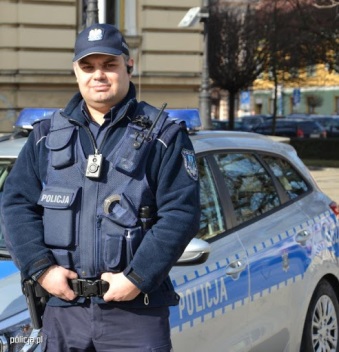 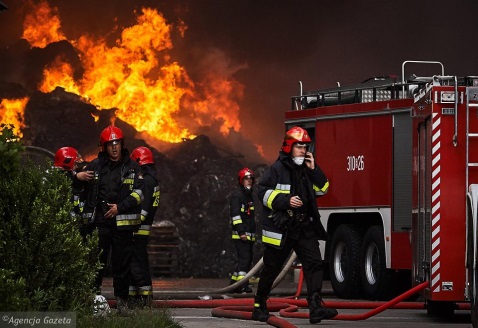 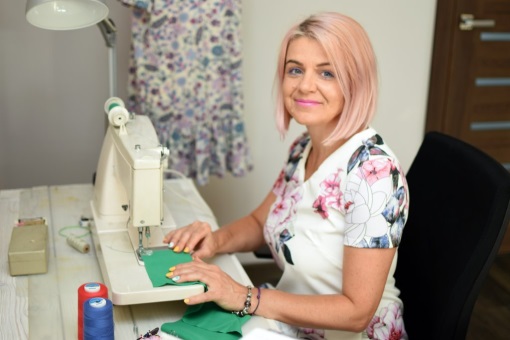    POLICJANT                STRAŻAK                      KRAWCOWA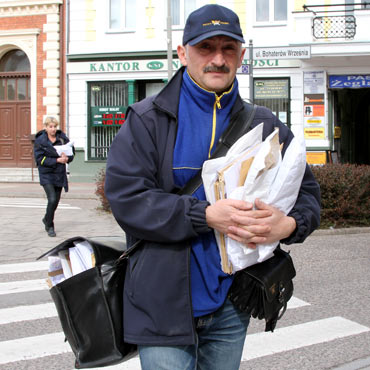 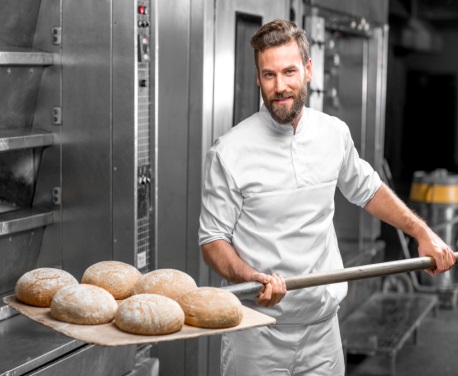 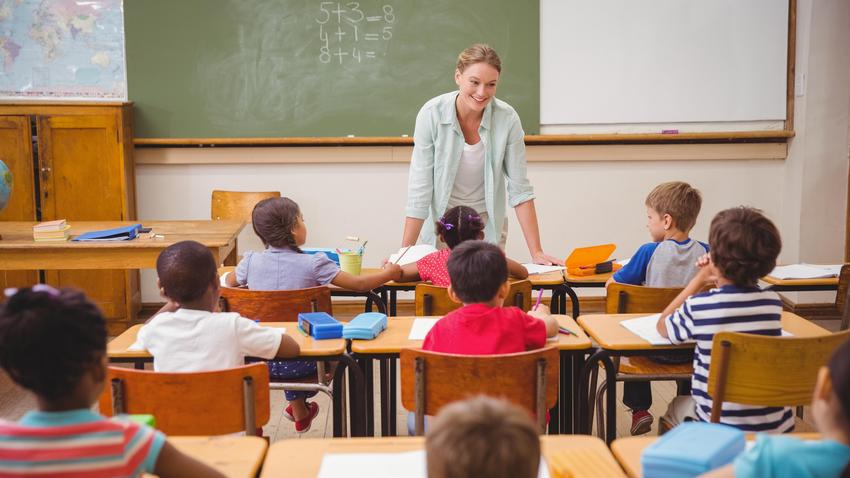     LISTONOSZ                   PIEKARZ                       NAUCZYCIELKA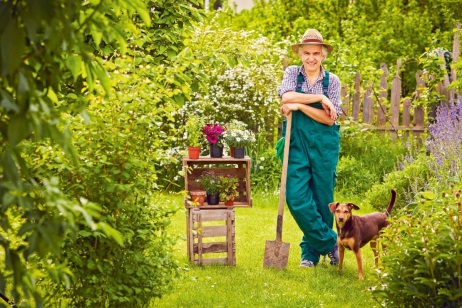 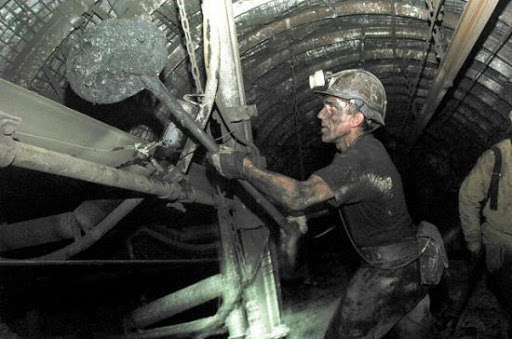 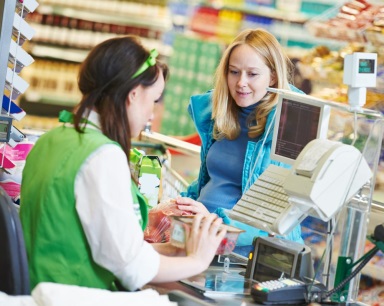        OGRODNIK                      GÓRNIK             SPRZEDAWCA/KASJERZad. 4Zabawa ruchowa teatralna/ pantomimiczna. Zadanie polega na tym, aby rodzic przedstawiał  zawód(pracę wybranej przez siebie osoby) za pomocą gestów/mimiki, ruchów ciała, dźwięków, a dziecko zgaduje zawód lub najpierw jego elementy (np. ktoś kopie w ziemi, sadzi roślinkę. Tak więc jest to- ogrodnik)itd.
Zad. 5Praca plastyczna pt. „Zawody”. Proszę wydrukować wybrany przez dziecko obrazek/ poszukać w kolorowankach/ samodzielnie narysować ołówkiem. Już dawno dzieci nie kolorowały kredkami. Potrzebne będą: obrazek z wybranym zawodem, kolorowe kredki drewniane/świecowe.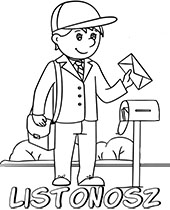 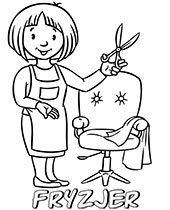 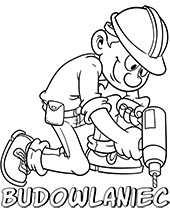 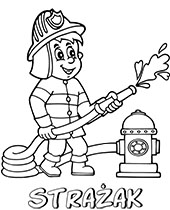 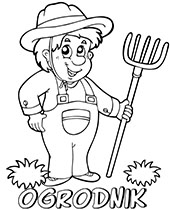 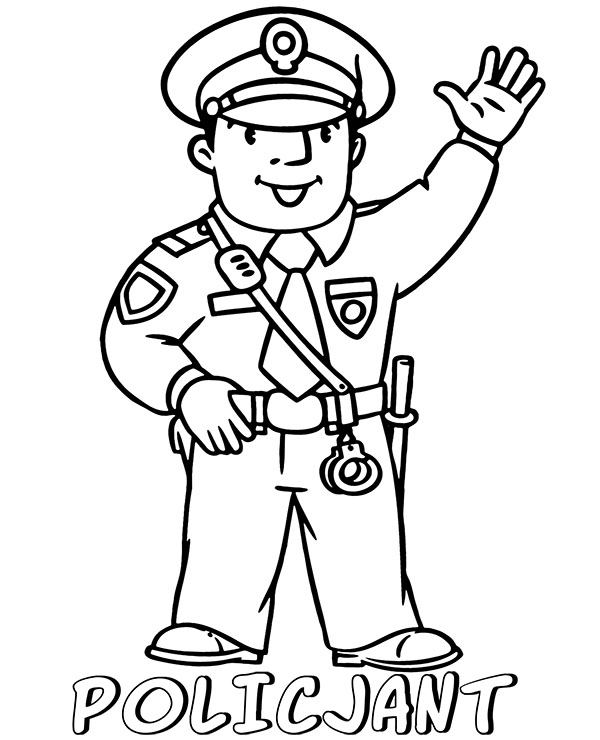 Zad. 6                                        JĘZYK ANGIELSKITę piosenkę dzieci znają I chyba dla Państwa również nie jest nowa. Wymaga pokazywania na palcach i modelowania głosem, gdyż głos taty brzmi inaczej, a dziecka inaczej. Zwroty z tej piosenki pomogą nam później budować dialogi. „Daddy Finger”    (Nursery  rhymes)https://www.youtube.com/watch?v=YJyNoFkud6gDaddy finger, daddy finger, where are you?
Here I am, here I am
How do you do?Mommy finger, mommy finger, where are you?
Here I am, here I am
How do you do?Brother finger, brother finger, where are you?
Here I am, here I am
How do you do?Sister finger, sister finger, where are you?Here I am, here I am
How do you do?Baby finger, baby finger, where are you?Here I am, here I am
How do you do?SŁOWNICTWO:Daddy  finger- palec tatusia (palec tatuś)Mommy  finger- palec mamusiBrother  finger- palec brataSister  finger- palec siostryBaby  finger- palec dzieckaWhere are you?- Gdzie jesteś?Here I am- Tu jestem.How do you do?- Jak się masz? Dziękuję za wspólną zabawę i zasyłam pozdrowienia,Renata Kowalska